Publicado en Ciudad de México el 19/06/2020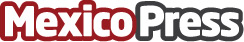 Cajas de cartón, aliados de la paquetería: Industrias MéxicoMiles de empresas utilizan las cajas de cartón para poder transportar su mercancíaDatos de contacto:FWD CONSULTORES SC5540444048Nota de prensa publicada en: https://www.mexicopress.com.mx/cajas-de-carton-aliados-de-la-paqueteria_1 Categorías: Logística Consumo Ciudad de México Otras Industrias http://www.mexicopress.com.mx